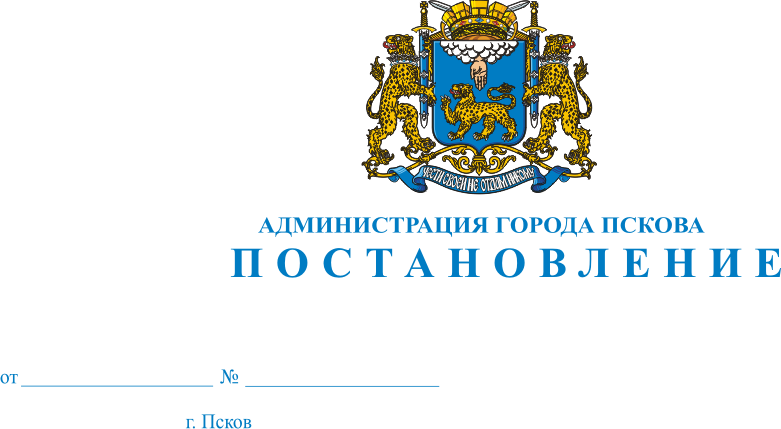 О внесении изменений в проект планировки территории и проект межевания территории микрорайона в границах улицы Кузбасской Дивизии, улицы Западной и границы муниципального образования «город Псков», утвержденные постановлением Администрации города Пскова от 11.04.2016 № 433В целях обеспечения устойчивого развития территорий, обеспечения прав и законных интересов физических и юридических лиц, совершенствования правового регулирования в сфере градостроительных и земельных отношений, в соответствии со статьями 41, 42, 43, 45, 46 Градостроительного кодекса Российской Федерации, постановлением Администрации города Пскова 07.11.2022 № 2194 «О принятии решения о подготовке проекта внесения изменений в проект планировки территории  и проект межевания территории микрорайона в границах улицы Кузбасской Дивизии, улицы Западной                    и границы муниципального образования «город Псков», утвержденные постановлением Администрации города Пскова от 11.04.2016 № 433», руководствуясь статьями 28 и 32 Устава муниципального образования «Город Псков», Администрация города Пскова                                   ПОСТАНОВЛЯЕТ:1. Внести в постановление Администрации города Пскова от 11.04.2016 № 433 «Об утверждении проекта планировки и проекта межевания территории микрорайона в границах улица Кузбасской дивизии, улица Западная и граница муниципального образования «Город Псков» следующие изменения:1) проект планировки территории изложить в редакции согласно приложению 1 к настоящему постановлению;2) проект межевания территории изложить в редакции согласно приложению 2 к настоящему постановлению.2. Управлению по градостроительной деятельности Администрации города (Саенко А.К.):2.1. направить настоящее постановление в адрес Управления Федеральной службы государственной регистрации, кадастра и картографии по Псковской области в течение пяти рабочих дней со дня подписания;2.2.  внести соответствующие изменения в информационной системе обеспечения градостроительной деятельности муниципального образования «Город Псков».3. Опубликовать настоящее постановление в газете «Псковские Новости» и разместить на официальном сайте муниципального образования «Город Псков» в сети Интернет.4. Контроль за исполнением настоящего постановления возложить               на первого заместителя Главы города Пскова Иванову И.В.5. Настоящее Постановление вступает в силу со дня его официального опубликования.Глава города Пскова                                                                                     Б.А. Елкин                                                                             